基隆市103年度辦理本土語言認證考試中級、中高級、高級合格人員教學增能研習（中興場）基隆市103年度辦理本土語言認證考試中級、中高級、高級合格人員教學增能研習（中興場）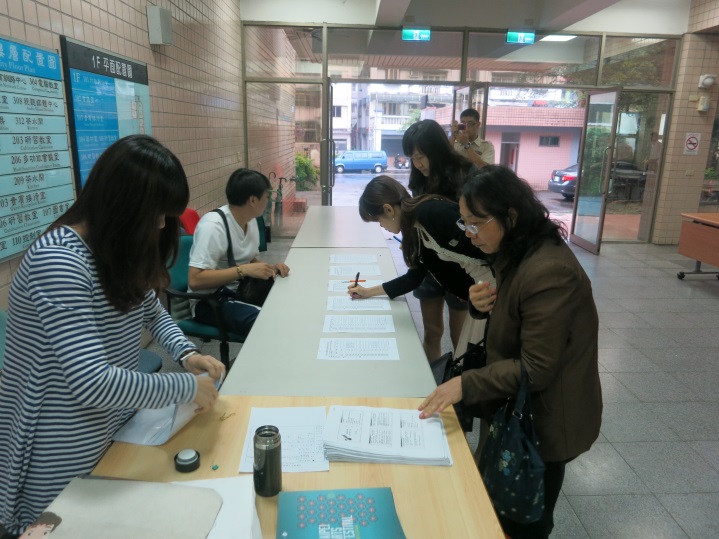 研習人員報到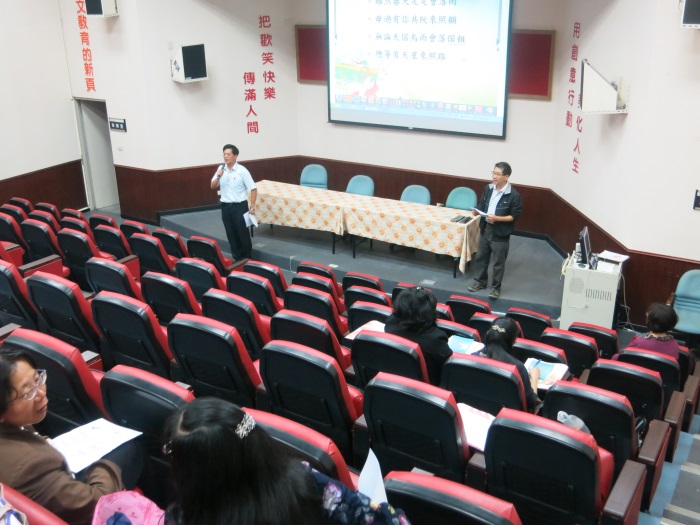 邱校長主持研習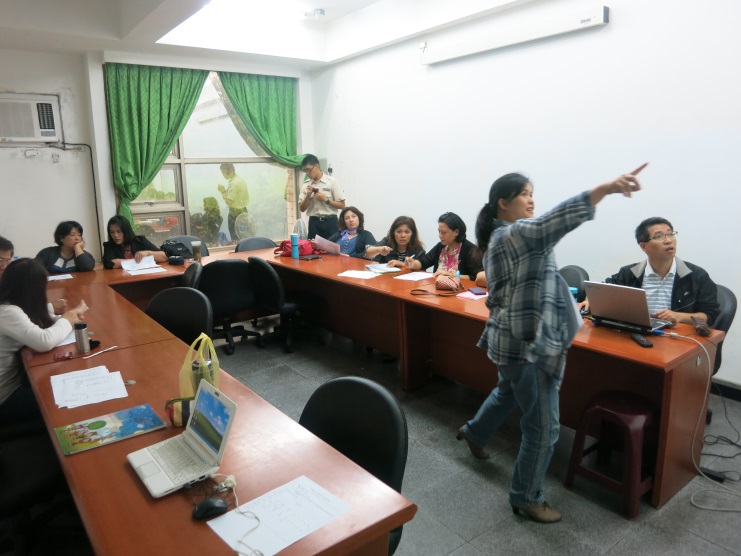 原民語組教材教法分享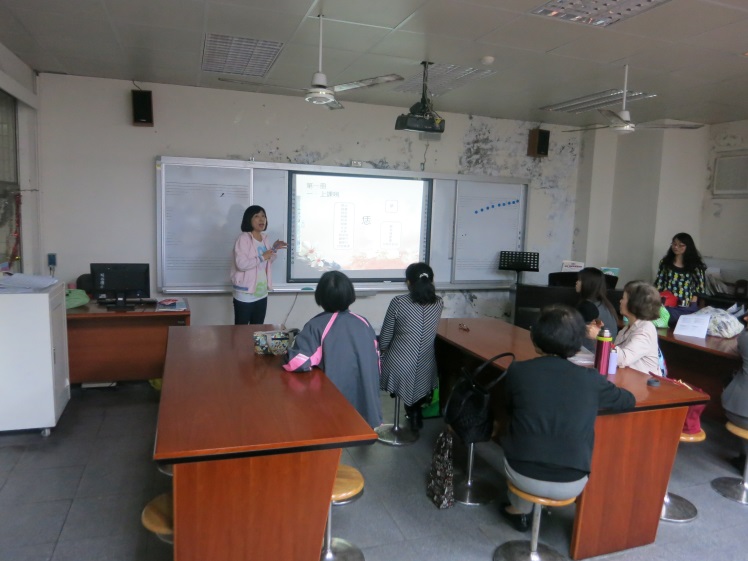 客語組教材教法分享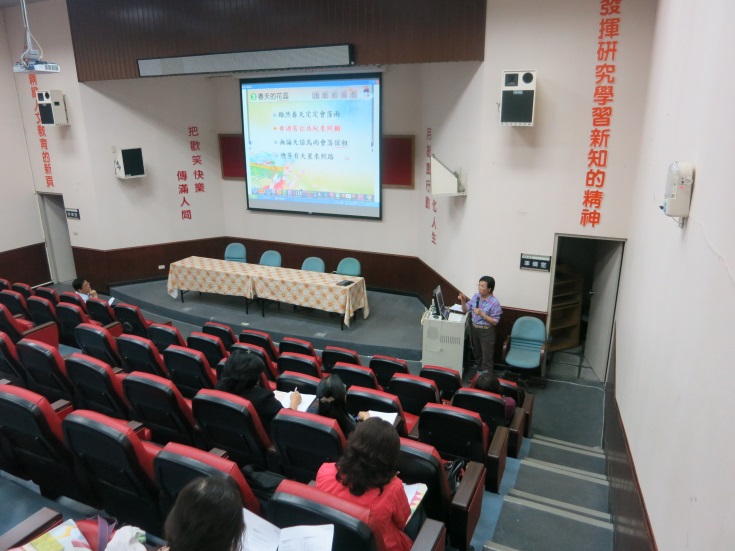 閩南語組教材教法分享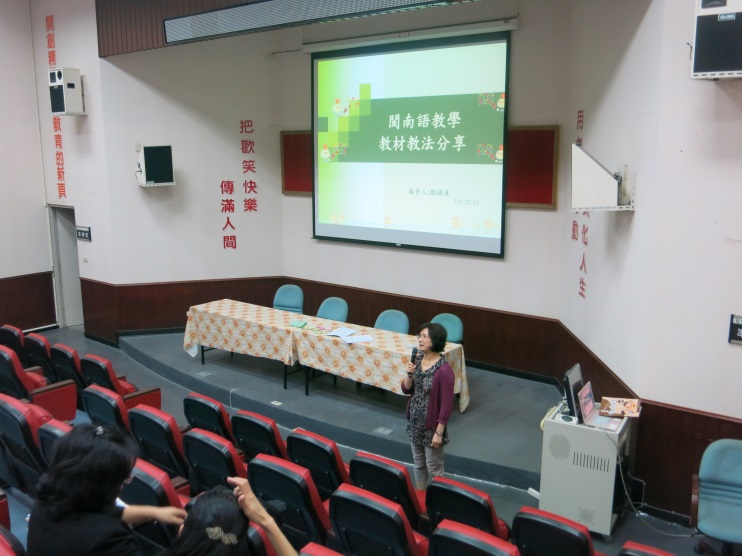 閩南語組教材教法分享時間:103年5月21日時間:103年5月21日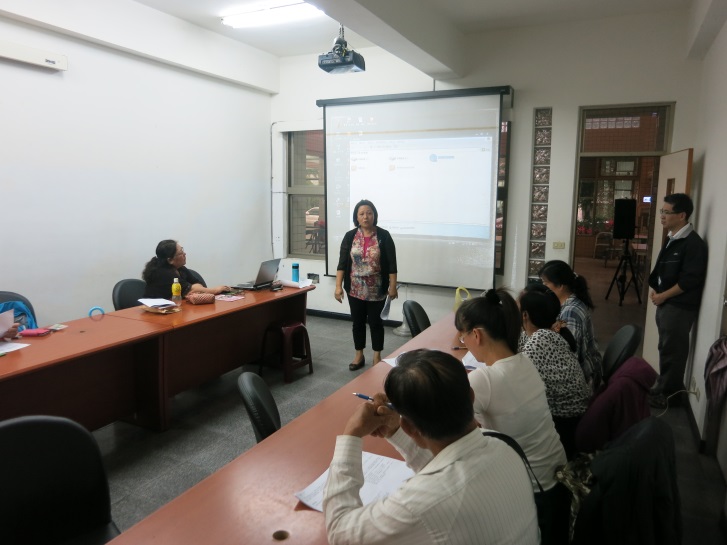 原民語組教材教法分享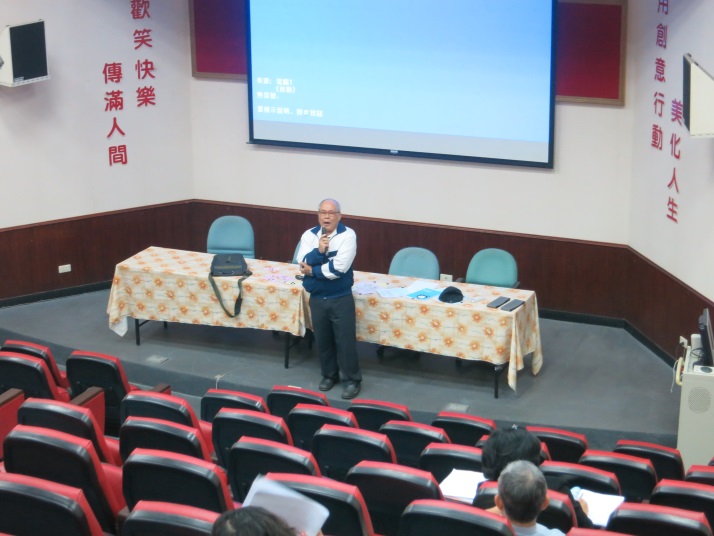 閩南語組教材教法分享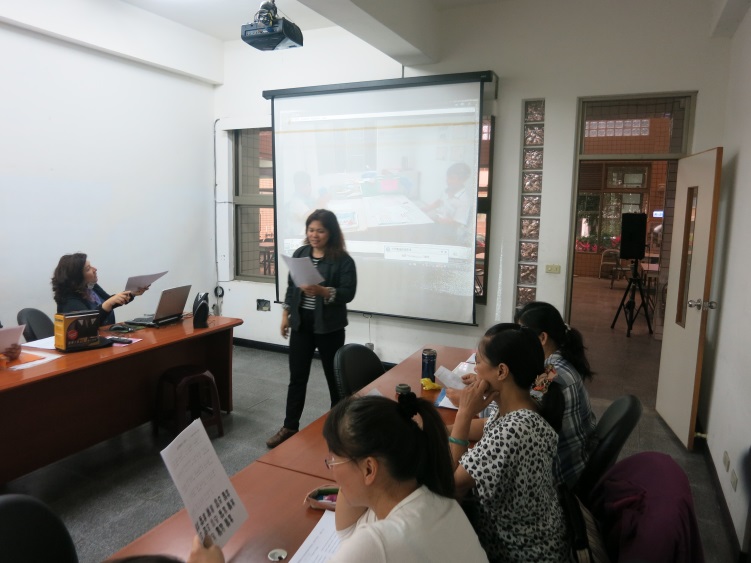 原民語組教材教法分享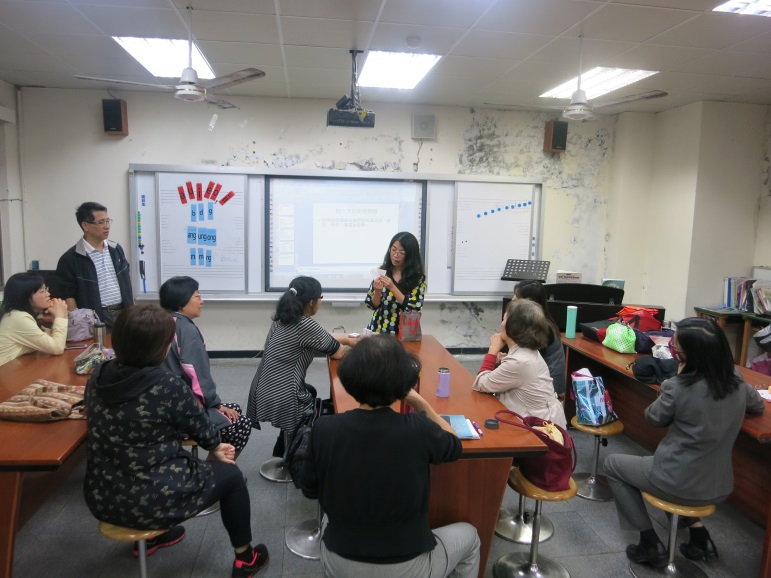 客家語組自製教材分享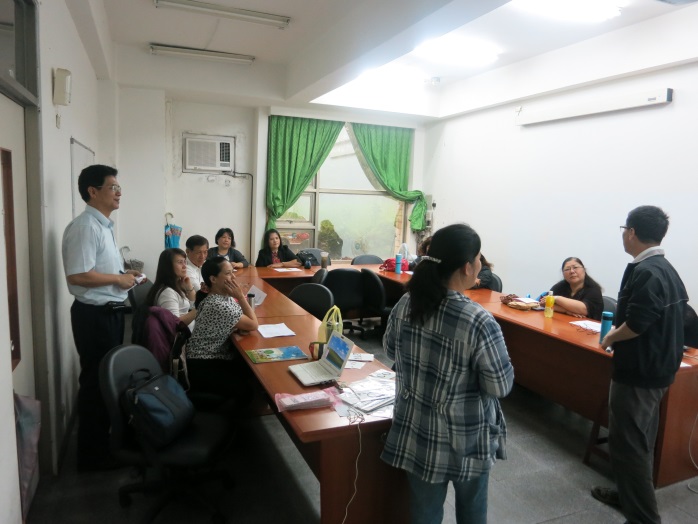 原民語組小組討論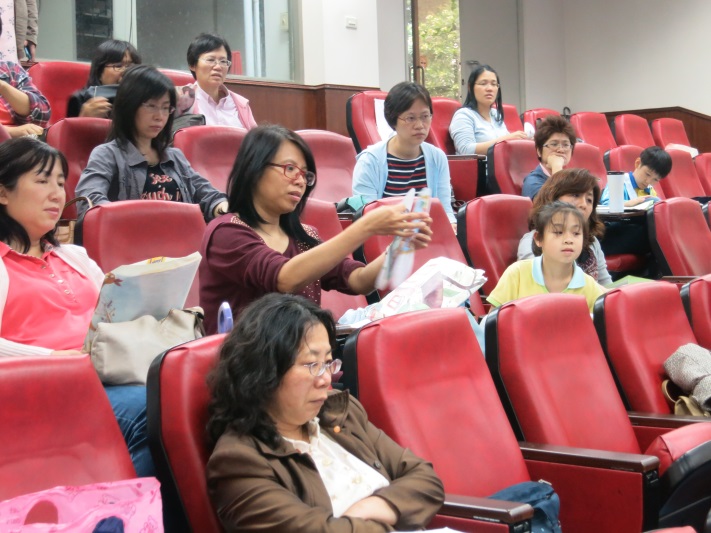 學員動手自製教材時間:103年5月21日時間:103年5月21日